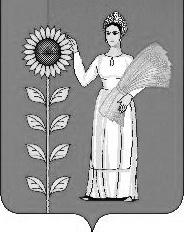   
                                  РОССИЙСКАЯ ФЕДЕРАЦИЯ СОВЕТ ДЕПУТАТОВ СЕЛЬСКОГО ПОСЕЛЕНИЯ ВЕРХНЕМАТРЕНСКИЙ СЕЛЬСОВЕТДобринского муниципального района Липецкой области 66-я сессия V-го созыва                                                     РЕШЕНИЕ    01.04.2020                        c. Верхняя Матренка                      № 194-рсО внесении изменений в Положение «О земельном налоге натерритории сельского поселения Верхнематренский сельсовет Добринского муниципального района Липецкой области» В целях приведения в соответствие с действующим законодательством Положения «О земельном налоге на территории сельского поселения Верхнематренский сельсовет Добринского муниципального района Липецкой области», принятого решением Совета депутатов сельского поселения Верхнематренский сельсовет Добринского муниципального района Липецкой области № 170-рс от 20.11.2014г. (с изменениями № 47-рс от 10.10.2016г., № 143-рс от 20.11.2018г.), руководствуясь Федеральными законами от 29.09.2019 № 325-ФЗ «О внесении изменений в часть первую и вторую Налогового кодекса Российской Федерации», от 15.04.2019 № 63-ФЗ «О внесении изменений в часть первую и вторую Налогового кодекса Российской Федерации и отдельные законодательные акты Российской Федерации о налогах и сборах», Уставом сельского поселения Верхнематренский сельсовет, учитывая решение постоянной комиссии по правовым вопросам, работе с депутатами, вопросам местного самоуправления, по делам семьи, детства и молодежи, Совет депутатов сельского поселения Верхнематренский сельсоветРЕШИЛ:1. Внести изменения в Положение «О земельном налоге на территории сельского поселения Верхнематренский сельсовет Добринского муниципального района Липецкой области», прилагаются.2. Направить указанный нормативный правовой акт главе сельского поселения для подписания и официального опубликования в районной газете «Добринские вести».3. Настоящее решение вступает в силу со дня его официального опубликования.Председатель Совета депутатов сельского поселенияВерхнематренский сельсовет                                               Л.И.БеляеваПринятырешением Совета депутатов сельского поселенияВерхнематренский сельсовет от 01.04.2020г. № 194-рсИзменения в Положение «О земельном налоге на территории сельского поселения Верхнематренский сельсовет Добринского муниципального района Липецкой области»Внести в Положение «О земельном налоге на территории сельского поселения Верхнематренский сельсовет Добринского муниципального района Липецкой области», принятое решением Совета депутатов № 170-рс от 20.11.2014г. (с изменениями № 47-рс от 10.10.2016г., № 143-рс от 20.11.2018г.) следующие изменения:1. Статью 2. Налоговая ставка Положения "О земельном налоге на территории сельского поселения Верхнематренский сельсовет Добринского муниципального района Липецкой области " изложить в новой редакции:"На территории сельского поселения устанавливаются следующие налоговые ставки:1) 0,3 процента в отношении земельных участков:- отнесенных к землям сельскохозяйственного назначения или к землям в составе зон сельскохозяйственного использования в населенных пунктах и используемых для сельскохозяйственного производства;- занятых жилищным фондом и объектами инженерной инфраструктуры жилищно-коммунального комплекса (за исключением доли в праве на земельный участок, приходящейся на объект, не относящийся к жилищному фонду и к объектам инженерной инфраструктуры жилищно-коммунального комплекса) или приобретенных (предоставленных) для жилищного строительства;- не используемых в предпринимательской деятельности, приобретенных (предоставленных) для ведения личного подсобного хозяйства, садоводства или огородничества, а также земельных участков общего назначения, предусмотренных Федеральным законом от 29 июля 2017 года № 217-ФЗ "О ведении гражданами садоводства и огородничества для собственных нужд и о внесении изменений в отдельные законодательные акты Российской Федерации";- ограниченных в обороте в соответствии с законодательством Российской Федерации, предоставленных для обеспечения обороны, безопасности и таможенных нужд;2) 1,5 процента в отношении прочих земельных участков."Глава сельского поселенияВерхнематренский сельсовет                                        Н.В.Жаворонкова